Circ. 130                                                                                                     Firenze, 18 febbraio 2022  Ai genitori degli alunniDella Scuola Secondaria di Primo gradodell’I.C. PolizianoOggetto: Indicazioni rispetto agli ingressi delle classi il giorno 22/2/2022 in considerazione dell’Assemblea sindacale indetta dalle RSU dell’Istituto.Gentilissimi,con la presente, in considerazione dell’assemblea sindacale indetta dalle RSU dell’Istituto in data 22 febbraio 2022 dalle ore 8.15 alle ore 10.15 si comunicano le seguenti indicazioni rispetto all’ingresso delle classi della scuola secondaria:le classi 2A, 1B, 2B, 3B, 1C, 1D, 3D, 1E, 2E, 3E, 2F, 3F entreranno regolarmente;le classi 3A, 2C e 1F entreranno alle ore 9;le classi 3C, 1G e 2G entreranno alle ore 10;le classi 1A e 2D entreranno alle ore 11 (entrambe dall’entrata principale di viale Morgagni).                                                                                                                                                                                                                                                           La Dirigente ScolasticaSilvia MauriFirma digitale ai sensi del D. Lgs 82/2005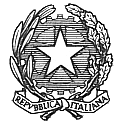 ISTITUTO COMPRENSIVO STATALE “A. POLIZIANO”Viale Morgagni n. 22 – 50134 FIRENZETel. 055/4360165 – FAX 055/433209 –C.M. FIIC85700L – C.F. 94202800481e-mail: fiic85700l@istruzione.it pec: fiic85700l@pec.istruzione.itsito http://www.icpoliziano.gov.it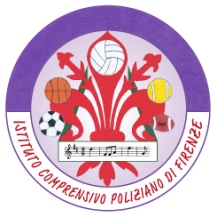 